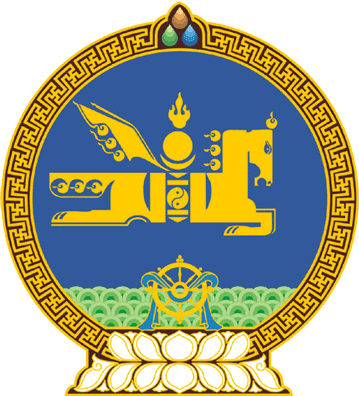 МОНГОЛ УЛСЫН ИХ ХУРЛЫНТОГТООЛ2023 оны 11 сарын 10 өдөр     		            Дугаар 87                    Төрийн ордон, Улаанбаатар хот    Тогтоолд өөрчлөлт оруулах тухайМонгол Улсын Их Хурлын тухай хуулийн 5 дугаар зүйлийн 5.1 дэх хэсгийг үндэслэн Монгол Улсын Их Хурлаас ТОГТООХ нь:1.“Үндэсний үйлдвэрлэгчдийг дэмжих, ажлын байр нэмэгдүүлэх зарим арга хэмжээний тухай” Монгол Улсын Их Хурлын 2011 оны 06 дугаар сарын 03-ны өдрийн 30 дугаар тогтоолын 2 дахь заалтын 1 дэх дэд заалтыг доор дурдсанаар өөрчлөн найруулсугай: “1/малчин, мал бүхий этгээдийн бэлтгэж, үндэсний боловсруулах үйлдвэрт тушааж, татварын цахим төлбөрийн баримтын системд бүртгэгдэж баталгаажсан хонины ноосны килограмм тутамд 1000 төгрөг, тэмээний ноосны килограмм тутамд 2000 төгрөг, сарлагийн хөөврийн килограмм тутамд 10000 төгрөгийн урамшуулал олгох;”2.Энэ тогтоолыг 2024 оны 01 дүгээр сарын 01-ний өдрөөс эхлэн дагаж мөрдсүгэй.МОНГОЛ УЛСЫН ИХХУРЛЫН ДЭД ДАРГА 				Л.МӨНХБААТАР